Advanced Engine Performance Diagnosis 7th EditionChapter 24 – Fuel-Injection Systems Diagnosis and ServiceLesson PlanCHAPTER SUMMARY: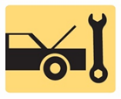 1. Port Fuel-Injection Pressure Regulator Diagnosis2. Diagnosing Electronic Fuel-Injection Problems Using Visual Inspection3. Port Fuel-Injection System Diagnosis, Testing for an Injector Pulse, and Checking Fuel-Injector Resistance4. Pressure -Drop Balance Test, Injector Voltage-Drop Test, and Scope-Testing Fuel Injectors5. Idle Air Speed Control Diagnosis, Fuel Injection Service, and Fuel-System Scan Tool Diagnostics_____________________________________________________________________________________OBJECTIVES: 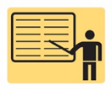 1. Explain how to check a fuel-pressure regulator.2. Explain how to diagnose electronic fuel-injection problems.3. Describe how to test fuel injectors.4. Describe how to service the fuel-injection system._____________________________________________________________________________________RESOURCES: (All resources may be found at jameshalderman.com)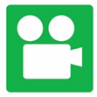 1. Task Sheet: Scan Tool Diagnosis2. Task Sheet: Fuel Trim Diagnosis3. Task Sheet: Port Fuel-Injection System Diagnosis4. Task Sheet: Injector Resistance Testing5. Task Sheet: Fuel Injector Balance Test6. Task Sheet: Injector Voltage Waveform Test7. Chapter PowerPoint 8. Crossword and Word Search Puzzles (A8)9. Videos: (A8) Engine Performance10. Animations: (A8) Engine Performance _____________________________________________________________________________________ACTIVITIES: 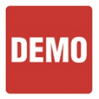 1. Task Sheet: Scan Tool Diagnosis2. Task Sheet: Fuel Trim Diagnosis3. Task Sheet: Port Fuel-Injection System Diagnosis4. Task Sheet: Injector Resistance Testing5. Task Sheet: Fuel Injector Balance Test6. Task Sheet: Injector Voltage Waveform Test _____________________________________________________________________________________ASSIGNMENTS: 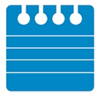 1. Chapter crossword and word search puzzles from the website.2. Complete end of chapter quiz from the textbook. 3. Complete multiple choice and short answer quizzes downloaded from the website._____________________________________________________________________________________Advanced Engine Performance Diagnosis 7th EditionChapter 24 – Fuel-Injection Systems Diagnosis and ServiceLesson PlanCLASS DISCUSSION: 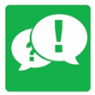 1. Review and group discussion chapter Frequently Asked Questions and Tech Tips sections. 2. Review and group discussion of the five (5) chapter Review Questions._____________________________________________________________________________________NOTES AND EVALUATION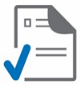 _____________________________________________________________________________________